CHURCHILL PRIMARY SCHOOL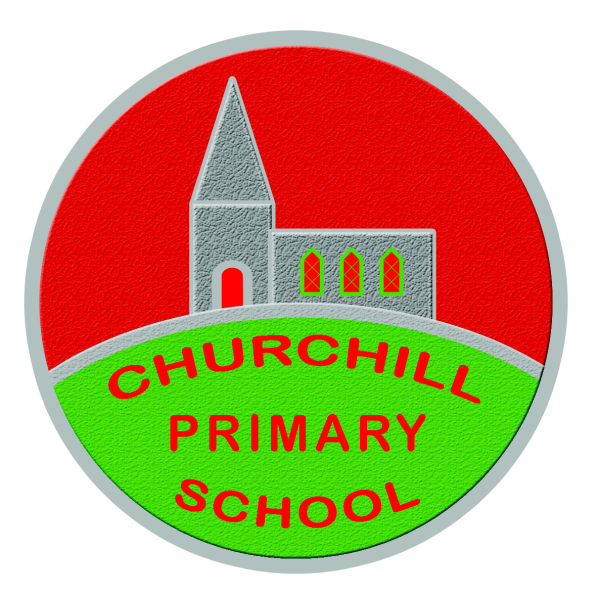 Educational VisitsPolicyReviewed Jan 2024Within this document the term ‘educational visits’ refers to:‘all academic, sporting, cultural, creative and personal development activities, which take place away from the young persons’ school, and make a significant contribution to learning and development of those participating’DEFINITIONCategory 1Visits which take place on a regular basis.(Non-hazardous) and occur largely within establishment hours e.g. sporting fixtures, swimming pool visits and outingsCategory 2One-off day /evening excursions (Non-hazardous) e.g. field study trips, theatre visits, business/education visits, regional sporting fixturesCategory 3Residential visits of one or more nights within the UK or Ireland. (Non-hazardous) e.g. visits to residential centres, field centres, youth and school exchangesCategory 4Residential visits outside the UK or Ireland (Non-hazardous) e.g. international exchange visits, sporting events, cultural activities and international community workCategory 5Hazardous Activities – residential and non-residential as exemplified below:Hill walkingFieldworkCycling/ mountain bikingOrienteeringRock climbing/abseilingCaving and potholingKayakingOpen canoeingWindsurfingDingy sailingSub-aquaSkiing/ SnowboardingHorse ridingAnglingWater skiingRaftingRowingSurfingBouldering/ Gorge walkingSwimming in open waterCATEGORIES OF EDUCATIONAL VISITSUnder the common law, children, as with certain other groups of citizens, arelegally entitled to receive special care and attention, in terms of their welfare and safety, by those in whose charge they are placed. The safety and welfare of children while in the charge of others is specifically addressed through a number of statutes, the basic requirements ofwhich are set out below.6.2Common Law Duty of Care (civil duty)6.2.1Within the context of this document, the common law ‘duty of care’ (a duty which is discharged daily by teaching staff and others who have a supervisory role with young people) relates to those activities which take place outside the school or youth centre/project setting.6.2.2The consequences of not adequately discharging common law ‘duty of care’ can be insured against under employee liability and public liability insurance provisions. It is nonetheless incumbent upon staff who are supervising young people to act reasonably in all circumstances, so that the personal safety and well-being of those in their care are not jeopardised during the visit.6.3Health and Safety at Work (criminal duty)6.3.1The employing authority is legally obliged, to ensure that the health and safety of its employees and young persons in their care is safeguarded while in any way affected by such employer’s undertakings.6.3.2This duty is imposed through occupational health and safety statute, specifically under The Health and Safety at Work (N.I.) Order 1978, and places responsibility upon employing authorities to ensure that their management arrangements in general, (but also those arrangements which encompass specific activities such as educational visits) are adequate to protect the health and safety of all those in any way affected by such employer’s undertakings.6.3.3The manner in which such arrangements are developed is through the processof a risk assessment (See Appendix 2) the outcome of which acts as the basis for the organisation to establish that which needs to be put in place to allow the activity to proceed in a way which sufficiently manages the risks to which participants may be exposed.6.4The Children (Northern Ireland) Order 19956.4.1The legal framework to protect children from harm is primarily provided by the Children (Northern Ireland) Order 1995 which became law on 4 November 1996 and repeals virtually all pre-existing legislation concerned with child protection. The central thrust of the Order is that the welfare of the young person must be the paramount consideration and it is this essential principle which underpins effective practice in the area of Child Protection.6.4.2The Order and associated guidance is reflected at local level through the publication of Child Protection Policies and Procedures by the Area Child Protection Committees within theHealth Board. This guidance articulates more specifically the responsibilities of the statutory agencies, including education and identifies within the local context, the relevant contact personnel with responsibility for Child Protection within the respective statutoryorganisations.6.4.3The basic principles of Child Protection must always be borne in mind when undertaking an educational visit particularly where it includes a residential element. The young person’s welfaremust always be paramount and this overrides all other considerations. All young people have thefundamental right to be protected from harm.Young people have a right to be heard, to be listened to and to be taken seriously. Careful consideration must be given to young people who have special educational needs, as such children may be especially vulnerable.6.5 Data ProtectionA range of information is required for the purpose of organising and reviewing an educational visit. This information is covered by the provisions of the Data Protection Act, 1998. A signature on such a form is deemed to be an authorisation to allow the school or youth centre/project to process and retain the information for the purpose(s) stated.7.4 Educational Visits’ Co-ordinator – The PrincipalIt is recommended that on a Category 1 and Category 2 recurring and one-off (non-hazardous) visit: Step 1 Identification of educational visit – objective.The school identifies an area or areas of the curriculum for which an educational visit(s) may be an essential or relevant component.Step 2 ApprovalDetails of the proposed visit(s) are submitted on the EVA Form to the Principal forapproval. Step 3 Implementing appropriate risk managementIt should be ensured that all visits are organised in accordance with relevant school/youth policies (e.g. Health and Safety and Child Protection) and take cognisance of best practice, as set out in this document.Step 4 Informing the parentsParents should be informed (at the beginning of each school term – if known) about the educational visits their children will participate in. Parents will be asked to give their consent in writing at the start of the school year for all school trips.  Separate consent for cross community projects will be given by parents.  Consent for a residential will be sought at the time of paying a deposit.Step 5 Maintaining recordsCopies of all forms (e.g. Consent Forms) and any other relevant information should be sent to the office to be filed by the school secretary.In the case of an incident / accident occurring, all appropriate documentation from the relevant Employing Authority will be completed.PROCEDURES STEP BY STEP FOR VISITS IN CATEGORIES 3, 4 AND 5Step 1 Identification of educational visit - objectiveThe school identifies an area or areas of the curriculum for which an educational visit may bean essential or relevant component.Step 2 Initial ApprovalDetails of proposed visit should be submitted to the Principal for consideration in consultation with the Governing Body.  It is the responsibility of the Principal in consultation with the Governing Body to decide whether a visit should proceed. It is essential, therefore, that they be consultedat the earliest opportunity. Under normal circumstances, a minimum period of noticeof not less than 4 weeks is recommended. Detailed planning can proceed onceinitial approval has been granted.Step 3 Completion of Planning ChecklistThe appropriate sections of the planning checklist should be completed by thosewith key responsibilities for the visit.Step 4 BriefingsStaff, volunteer supervisors, parents and pupils should be briefedabout all aspects of the educational visit. Once parents are fully aware of the visit details, they should be asked to give their consent in writing. Pupils will complete a code of conduct (Appendix 4).Step 5 Information collatedIt is important to gather together all relevant information about the young people participating in the visit. This should be collated by the group leader and the originals retained by the schoolor youth centre/project. Appendix 1 provides an exemplar form.Step 6 Final Approval SecuredVisits in this category can only proceed once final approval has been secured from thePrincipal and the Governing Body. The EVP form should be signed by both the Principal and the Chair of the Governors to confirm approval and endorsement of the arrangements for the visit.Step 7 Maintaining RecordsCopies of all forms and relevant information should be filed at the school or youthcentre/project. Any changes to the original approved visit must be agreed, as appropriate, prior to the event taking place. An exemplar educational visit incident/ accident form is included in Appendix 3. This form may be used by accompanying staff to keep a record of the pertinent information required of any incident or accident that occurs during an educational visit.The group leader should also ensure that all documentation required by the employingauthority in relation to any incidents or accidents is completed as appropriate.This must be forwarded to the employing authority as soon as is practicable.Step 8 EvaluationOn return, it is important to undertake an evaluation of the key aspects of thevisit. The completed evaluation should be forwarded to the relevant personnel and maintained by the school or youth centre/project for future reference.Appendix 4 may be used for this purposeRatios:PRIMARYFoundation Stage (P1/P2) one adult for up to a maximum of ten young peopleKey Stages 1 and 2 (P3-P7) one adult for up to a maximum of fifteen young peopleVettingThe school will follow all Safeguarding procedures, ensuring that all adult help is vetted or never left unsupervised with children.  TransportWe will ensure children travel in approved transport eg EA buses.  Children will only travel in private cars with the appropriate insurance. Seatbelts must be worn on any journey.  Advice & SupportEduaction Authority – Southern Region 3 Charlemont PlaceARMAGH Co. Armagh BT61 9AXTel: 028 3752 3811028 3751 2200e-mail: info@selb.org.ukFax: 028 3751 2490Appendix 1RESIDENTIAL TRIP PLANNING CHECKLIST School Name:      	I consent to my son / daughter* 		 (Name in full)taking part in the educational visit to be held on………………………………………………………….I confirm that he/she* is medically fit to participate.* delete as appropriatePlease give details of:1.	Any current medical condition/any medication being taken2.	Any other relevant information which may affect his/her participation in the visit 	(including allergy or dietary requirements)3.	Emergency contact name: ___________________________________Emergency contact numbers:Home:		 Work:		:		Other:		Name, address and phone no. of doctor ___________________________________________________________________________________________________________________I accept the established code of conduct for the educational visit and agree to the arrangements relating to my son/daughter returning home from the visit due to unforeseen circumstances.I agree to my son/daughter receiving emergency medical treatment, including anaesthetic, as considered necessary, by the medical authorities present.  I also give the teachers permission to administer Calpol or Nurofen should the need arise. I understand the extent and limitations of the insurance cover provided.Signed:		(Parent/Guardian)Date	        ____________	_____________Appendix 2Churchill P.S. Risk AssessmentACTIVITY:	Completed by:	    Date:					Appendix 3Educational Visit Incident Report FormName of school:………………………………………………………………………………..Name of group leader: ……………………………………………………………Date, time and location of incident: …………………………………………………………………………………………………………………………………………………………………………………………………………………………………………………………………………………………Name and address of witness(es)…………………………………………………………………………………………………………………………………………………………………………………………………………………………………………………………………………………………………………………………………………………………………………………………Please state in your own words what happened, including details of names and status of those involved:Describe what action was taken (e.g. first aid, emergency services)Signed: ………………………………………………………             date: ……………………………………..Appendix 4Code of ConductListen to information and instructions-it’s for your own safety and well beingDo not drop litter in or out of doorsBe careful in the accommodation and keep your room tidyReport damageNo aerosol cans allowed on site.  e.g. deodorant Be on time for meetings and activitiesTell your teacher if you are unwell or unhappySwitch out unnecessary lightsLet people have a good nights sleep.  No noise after lights outHave fun and be kind to other peopleWe want people to have a safe and happy time.I have read the rules and promise to adhere to them.  If any are broken I realise there will be consequences.Signed______________________(pupil)  Date	 ______________________Signed _____________________(parent) Date   ______________________Please return this page to your teacher before the trip.HazardTo WhomSeverity (1-5)Likelihood(1 -5)Risk (S x R)Existing PrecautionsExisting PrecautionsAdditional PrecautionsWhoWhen